MINISTRY OF DEFENCE & MILITARY VETERANSNATIONAL ASSEMBLYQUESTION FOR WRITTEN REPLY3185.	Mr L S Tlhaole (EFF) to ask the Minister of Defence and Military Veterans:(1)	What are the details including the ranks of service providers and/or contractors from which (a) her department and (b) the entities reporting to her procured services in the past five years;(2)	what (a) service was provided by each service provider and/or contractor and (b) amount was each service provider and/or contractor paid;(3)	(a) how many of these service providers are black-owned entities, (b) what contract was each of the black-owned service providers awarded and (c) how much was each black-owned service provider paid?			NW3509EREPLY:) It is not clear from the question what is meant by ranks of service providers.  The rank system in the department applies only to current and former members of the SANDF.  In addition, given the large and varied scope of the procurement services in the Departments and its entities, it will be better if the question specified the category of services or goods in terms of which information is required over the past five years.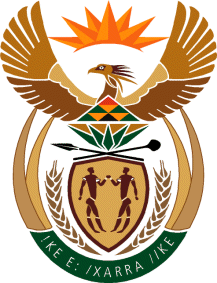 